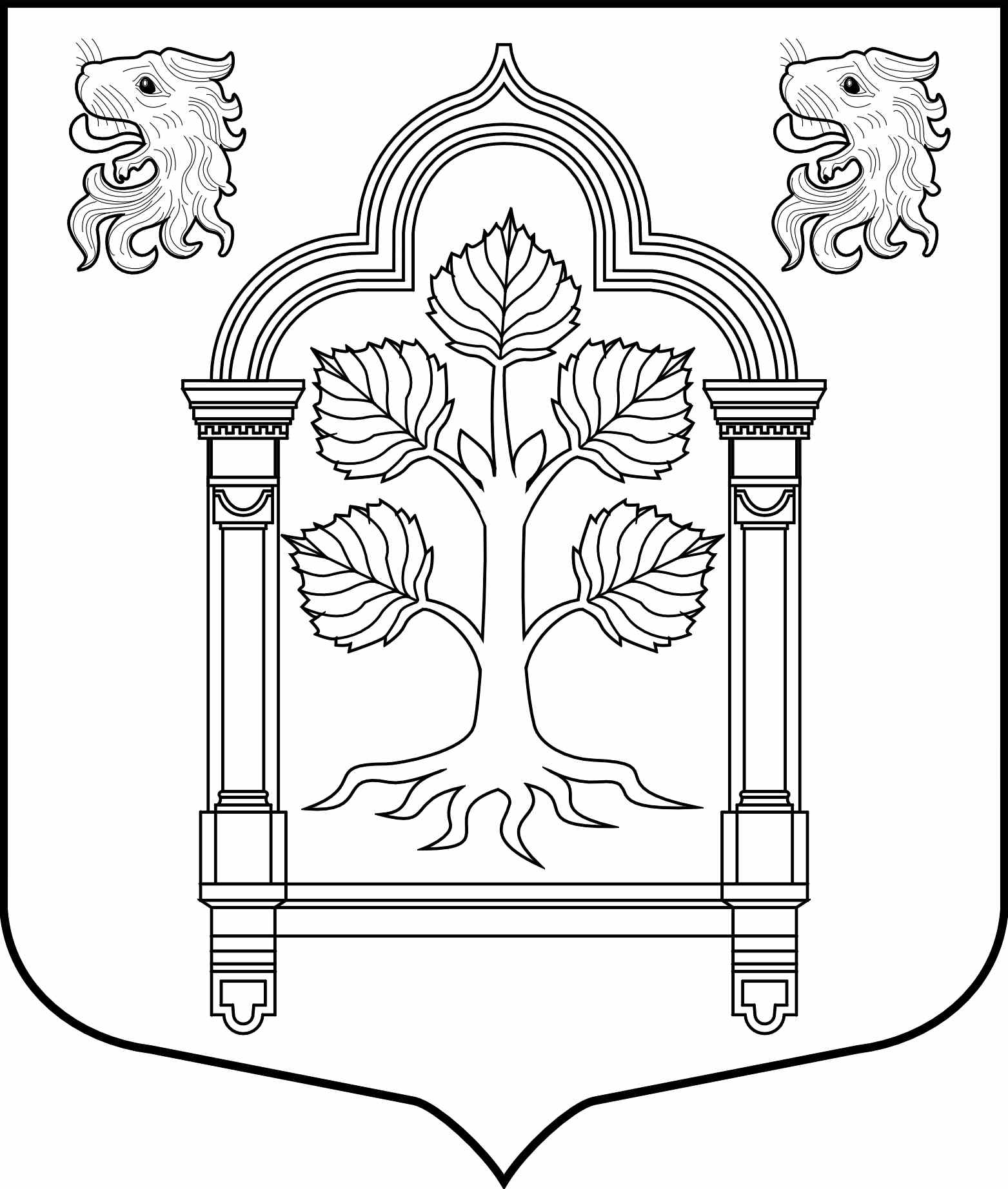 МУНИЦИПАЛЬНЫЙ СОВЕТвнутригородского муниципального образования Санкт-Петербурга 
муниципального округа Константиновское_________________________________________________________________________________________________________________________________________________________________________198264, Санкт-Петербург,пр.Ветеранов,д. 166,литер А,  тел./факс 300-48-80E-mail: mokrug41@mail.ruР Е Ш Е Н И Е № 52 23 октября 2013                                                                                                 Санкт-ПетербургО внесении изменений в решение Муниципального Совета МО Константиновское от 25.09.2013 № 43 В соответствии с Бюджетным кодексом Российской Федерации муниципальный совет внутригородского муниципального образования муниципального округа КонстантиновскоеР Е Ш И Л :1. Внести в решение МС МО Константиновское от 25.09.2013 № 43 «Об утверждении Положения о бюджетном процессе во внутригородском муниципальном образовании Санкт-Петербурга муниципальный округ Константиновское» следующие изменения:В статье 6 исключить п. 8, в п. 14 исключить слова «и Контрольно-счетный орган», в п.п. 5, 6, 7 исключить слова «целевые»;В статье 7 в п. 8 исключить слова «Министерством финансов Российской Федерации», добавить слова «финансовым органом»;В статье 18 исключить слова «целевые»;В статье 21 п. 4 изложить в следующей редакции: «распределение бюджетных ассигнований по разделам, подразделам, целевым статьям и группам видов расходов классификации расходов бюджетов на очередной финансовый год в соответствии с Бюджетным Кодексом, законодательством Санкт-Петербурга, муниципальным правовым актом представительного органа муниципального образования»;В статье 23 п. 2 дополнить словами «и налоговой», после слова «бюджетной», исключить п. п. 8, 10, 11, 12, 13;В статье 24 в п. 11 исключить слова «контрольно-счетный орган», добавить слова «и в постоянные комиссии Муниципального Совета», в п. 12 добавить слова «Предметом рассмотрения во втором чтении проекта местного бюджета являются текстовые статьи проекта решения о бюджете, а также приложения к нему», исключить слова «заслушивает содоклад уполномоченного должностного лица контрольно-счетного органа», в п. 13 добавить слова «при рассмотрении в третьем чтении»;В статье 26 п. 2 изложить в следующей редакции: «Одновременно с проектом решения Муниципального Совета о внесении изменений в Решение о местном бюджете представляются обоснования вносимых изменений по увеличению расходов и доходов бюджета, а также сводный перечень изменений показателей ведомственной структуры расходов бюджета, в котором увеличение утвержденных бюджетных ассигнований либо включение в ведомственную структуру расходов бюджета бюджетных ассигнований по дополнительным целевым статьям и(или) видам расходов бюджета отражается со знаком "плюс", а сокращение утвержденных бюджетных ассигнований отражается со знаком "минус"», п. 3 изложить в следующей редакции: «Рассмотрение и утверждение Муниципальным Советом проекта решения о внесении изменений в решение о местном бюджете осуществляется в двух чтениях: - при рассмотрении в первом чтении утверждаются основные характеристики бюджета; - во втором чтении рассматриваются изменения положений и показателей в приложениях к решению о местном бюджете, и решение о внесении изменений выносится на голосование в целом»;2. Изложить Положение в новой редакции.3. Настоящее решение вступает в силу с момента его официального опубликования.4. Контроль за исполнением решения возложить на Главу муниципального образования МО Константиновское.Глава муниципального образования                                                                         Т.В.Зыкова